Motifs de bracelets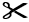 Motifs de bracelets 
(pour Accommodation)Motifs de bracelets(pour Enrichissement)ABCBABCCAABCABCDABCABBAABABAABBCDAABCCDABCBCABCDCD